29.05.2020 r.Pamiętaj o spotkaniu na Skype o godz. 16.00. Wydrukuj sobie karty pracy. Do zobaczenia. Jeśli nie masz takich możliwości, po prostu wykonaj zadania.Edukacja matematyczna.Wykonaj zadania.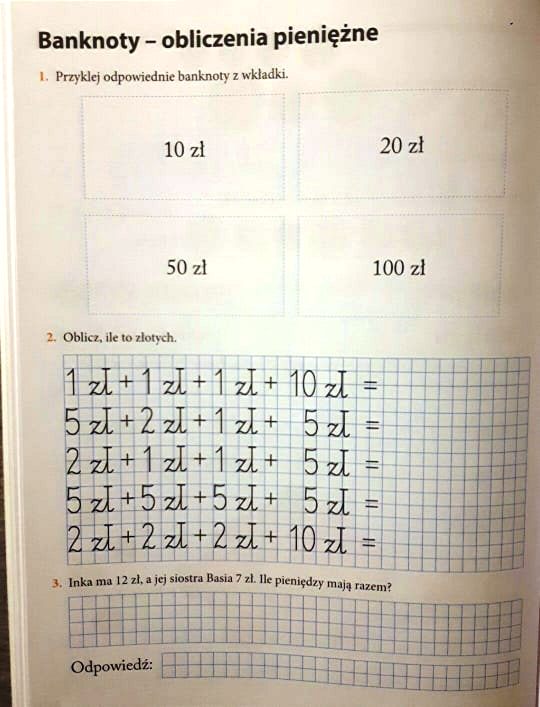 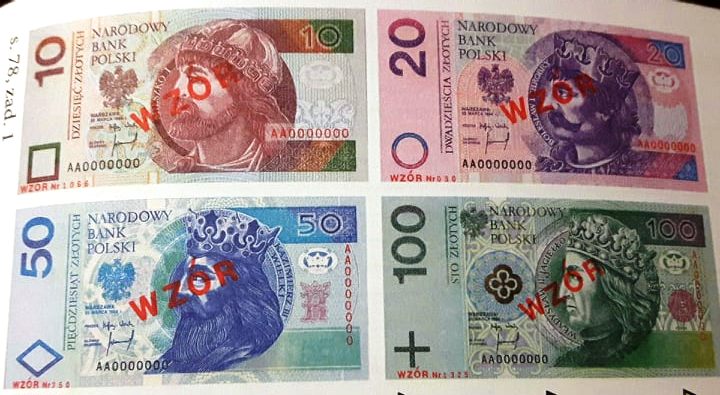 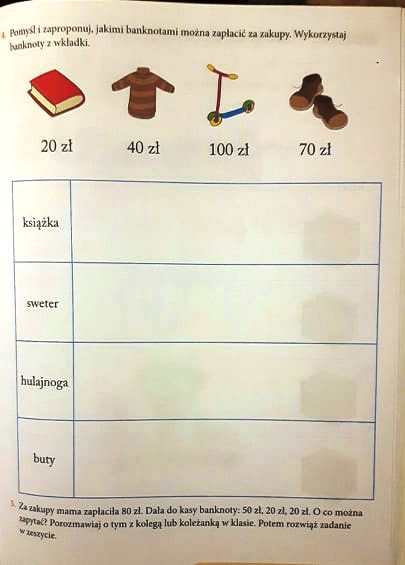 Edukacja techniczna.Wykonaj tęczę z nakrętek. Możesz też ją zrobić z kulek z bibuły lub plasteliny, albo po prostu namalować.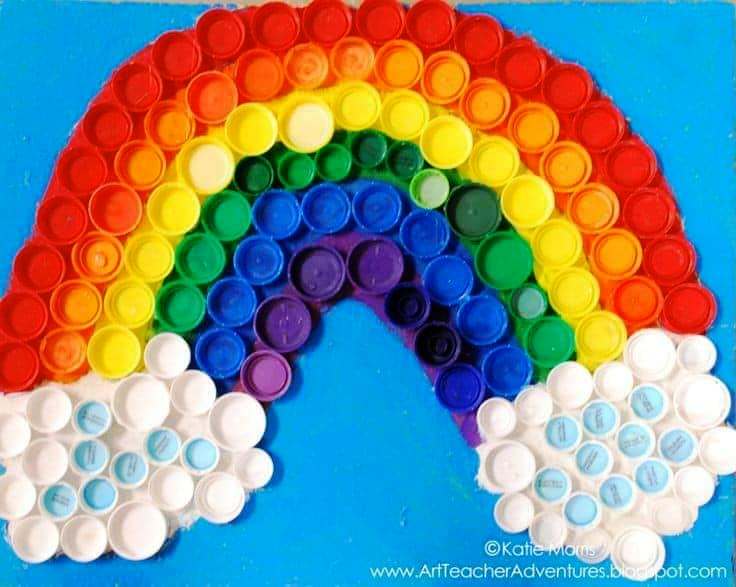 